.Intro : 32 counts - No Tag No Restart[1-8] RUMBA BOX FWD[9-16] ROCKING CHAIR, CROSS WALK, HOLD, CROSS WALK, HOLD[17-20] STEP FWD, HOLD & SNAP, 1/4 TURN, HOLD & SNAP[21-28] CROSS SHUFFLE, HOLD, SIDE STEP, TOUCH & HIP BUMP[25-32] SIDE MAMBO, HOLD (RIGHT & LEFT)Start again & HAVE FUN!!Educated Man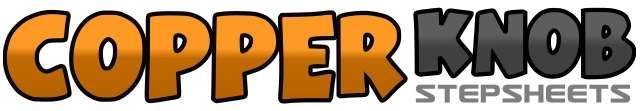 .......Count:36Wall:4Level:Beginner.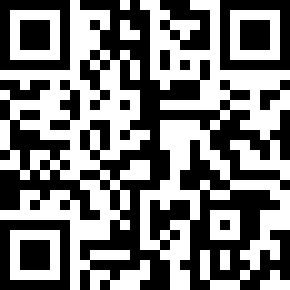 Choreographer:Séverine Fillion (FR) - February 2019Séverine Fillion (FR) - February 2019Séverine Fillion (FR) - February 2019Séverine Fillion (FR) - February 2019Séverine Fillion (FR) - February 2019.Music:Educated Man - Tony Lundervold : (Album: From the Ranch to the Rodeo)Educated Man - Tony Lundervold : (Album: From the Ranch to the Rodeo)Educated Man - Tony Lundervold : (Album: From the Ranch to the Rodeo)Educated Man - Tony Lundervold : (Album: From the Ranch to the Rodeo)Educated Man - Tony Lundervold : (Album: From the Ranch to the Rodeo)........1-4Right to right, left next to right, right step fwd, Hold5-8Left to left, right next to left, left step fwd, Hold1-2Rock step right fwd, recover on left3-4Rock back on right, recover on left5-6Right step fwd (slightly cross over left), Hold7-8Left step fwd (slightly cross over right) , Hold1-2Right step fwd, Hold + Snap fingers up3-4Turn 1/4 left (recover weight on left) + Snap fingers up 9:001-4Right cross over left, left to left, right cross over left, Hold5-6Left step to left side, Touch right next to left7-8Lift your right hip up, recover1-4Rock step right to right side, recover on left, right next to left, Hold5-8Rock step left to left side, recover on right, left next to right, Hold